.Intro: 16 Counts...Start on..14th 1 Tag After 3rd Wall (Facing 3:00)(1-8) Weave To Right, Side Rock/Recover (R), Back Rock/Recover (R)(9-16) Side Step (R), ¼ Left Hitch, Lock Steps (L), Hold(17-24) Paddle Turn Left, Cross (R), Hold, ¼ Right x 2, Cross (L), Hold(25-32) Step Touches (R&L), ¼ Left-Step Touches (R&L)Tag....Fwd Walk (R,L,R), Kick (L), Back Walk (L,R,L), Back Touch (R) (3:00)Let's Dance!!!Contact: keepstpn@aol.comSimply Unforgettable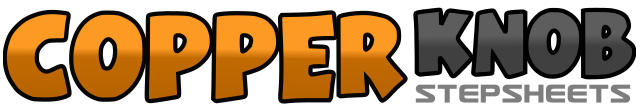 .......Count:32Wall:4Level:Beginner.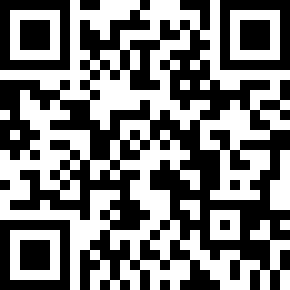 Choreographer:Step5678 (USA) - October 2017Step5678 (USA) - October 2017Step5678 (USA) - October 2017Step5678 (USA) - October 2017Step5678 (USA) - October 2017.Music:Unforgettable - Thomas RhettUnforgettable - Thomas RhettUnforgettable - Thomas RhettUnforgettable - Thomas RhettUnforgettable - Thomas Rhett........1-2Step R to right (1), Step L behind R (2)3-4Step R to right (3), Step L over R (4)5-6Rock R to right (5), Recover on L (6)7-8Rock back on R (7), Recover on L (8)1-2Step R to right (1), Hitch L heel while making ¼ turn left (2)3-4Step fwd on L (3), Lock R behind L (4)5-6Step fwd on L (5), Lock R behind L (6)7-8Step fwd on L (7), Hold (8)1-2Step fwd on R (1), ¼ turn left-weight on left (2)3-4Cross R over L (3), Hold (4)5-6Make a ¼ turn right-step back on L(5), Make a ¼ turn right-step R to right (6)7-8Cross L over R (7), Hold (8)1-2Step R to right (1), Touch L next to R (2)3-4Step L to left (3), Touch R next to L (4)5-6Turn ¼ left and step R to right (5), Touch L next to R (6)7-8Step L to left (7), Touch R next to L (8)1-4Step fwd on R (1), Step fwd on L (2), Step fwd on R (3), Kick fwd on L (4)5-8Step back on L (5), Step back on R (6), Step back on L (7), Touch R toe back (8)